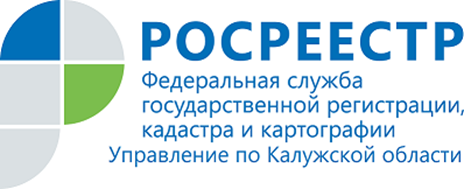 ПРЕСС-РЕЛИЗ18.09.2019Если обнаружили ошибку в выписке из ЕГРНПри осуществлении государственного кадастрового учета и государственной регистрации прав на недвижимость можно столкнуться с ошибками в выписке из Единого государственного реестра недвижимости (далее – ЕГРН).В выписке ЕГРН могут быть допущены два типа неточности: технические или реестровые ошибки.Техническая ошибка в сведениях ЕГРН представляет собой описку, опечатку, грамматическую или арифметическую ошибку либо подобную ошибку, допущенную при осуществлении органом регистрации государственного кадастрового учета и (или) государственной регистрации прав, на основании которых вносились сведения в ЕГРН.Техническая ошибка в сведениях ЕГРН может быть исправлена одним 
из следующих способов:на основании заявления заинтересованного лица об исправлении технической ошибки в записях ЕГРН с приложением документов, подтверждающих выявленные несоответствия;по решению государственного регистратора прав в случае обнаружения им технической ошибки в записях;на основании вступившего в законную силу решения суда 
об исправлении технической ошибки.Исправление технической ошибки в записях осуществляется в случае, если такое исправление не влечет за собой прекращение, возникновение, переход зарегистрированного права на объект недвижимости.Реестровая ошибка может быть допущена органом регистрации при осуществлении государственного кадастрового учета и (или) государственной регистрации прав в случае, если недостоверные сведения содержались в межевом плане, техническом плане, карте-плане территории или акте обследования, возникшие вследствие ошибки, допущенной лицом, выполнившим кадастровые работы, или ошибки, содержащейся 
в документах, направленных или представленных в орган регистрации прав иными лицами и (или) органами в порядке информационного взаимодействия.Исправление реестровой ошибки осуществляется в случае, если такое исправление не влечет за собой прекращение, возникновение, переход зарегистрированного права на объект недвижимости, следующими способами:по решению государственного регистратора прав;на основании вступившего в законную силу решения суда 
об исправлении реестровой ошибки.Если требуется внести изменения в технический, межевой план или акт обследования, то необходимо обратиться к кадастровому инженеру.По результатам исправления технической ошибки орган регистрации уведомляет заинтересованное лицо в течение 3-х рабочих дней, реестровая ошибка исправляется в 5-дневный срок со дня получения документов.При этом законом не предусмотрено направление в адрес правообладателя выписки из ЕГРН после исправления ошибки.Заявление об исправлении технической или реестровой ошибки в записях ЕГРН можно подать в любом офисе МФЦ, а также, в случае необходимости, запросить выписку из ЕГРН Кроме того, можно воспользоваться электронным сервисом на официальном сайте Росреестра www.rosreestr.ru или на портале государственных услуг www.gosuslugi.ru.Об Управлении Росреестра по Калужской областиУправление Федеральной службы государственной регистрации, кадастра и картографии (Росреестр) 
по Калужской области является территориальным органом федерального органа исполнительной власти, осуществляющим функции по государственной регистрации прав на недвижимое имущество и сделок с ним, землеустройства, государственного мониторинга земель, а также функции по федеральному государственному надзору в области геодезии и картографии, государственному земельному надзору, надзору за деятельностью саморегулируемых организаций, организации работы Комиссии по оспариванию кадастровой стоимости объектов недвижимости. Осуществляет контроль за деятельностью подведомственного учреждения Росреестра - филиала ФГБУ «ФКП Росреестра» по Калужской области по предоставлению государственных услуг Росреестра. Руководитель Управления Росреестра по Калужской области – Ольга Заливацкая.http://rosreestr.ru/ Контакты для СМИ: +7(4842) 56-47-85 (вн.123), 56-47-83